FORM 7

MONTHLY PROGRESS REPORTName of Listed Issuer: GLOBAL HEMP GROUP INC. (the “Issuer”).Trading Symbol: GHG		Number of Outstanding Listed Securities: 188,197,016		Date:         November 7, 2019		Provide a general overview and discussion of the development of the Issuer’s business and operations over the previous month.  Where the Issuer was inactive disclose this fact. Scio, Oregon Hemp Project – Covered Bridge Acres (CBA)Harvesting began in early October and is now 100% complete. As with many areas of Oregon this year, Scio also experienced some weather challenges during the end of the growing season prior to harvest. Ultimately periods of dry weather extended long enough into October to have a successful harvest. The last batch of hemp plants harvested have just competed the drying process. All biomass from the 2019 harvest will be ready for sale and/or further processing in the coming week. As drying and shucking are completed, the biomass will be weighed and prepared for storage before processing and/or sale. This year genetics used at the farm were of vastly superior quality as compared to last year. The most recent independent test results of the current harvest was 18.48% Total CBD and compliant with non-detectable Delta 9 THC. Not only was there a 50% increase in CBD content over the previous year’s harvest, there were virtually no males found in the field through the entire growing season. These improved genetics have produced higher quality trimmable flower that is being separated from the general biomass that will be processed into CBD crude oil. Trimmable flower prices are currently selling for upwards of $250 per pound, whereas biomass for extraction last season was priced at $30 to $40 per pound depending on quality.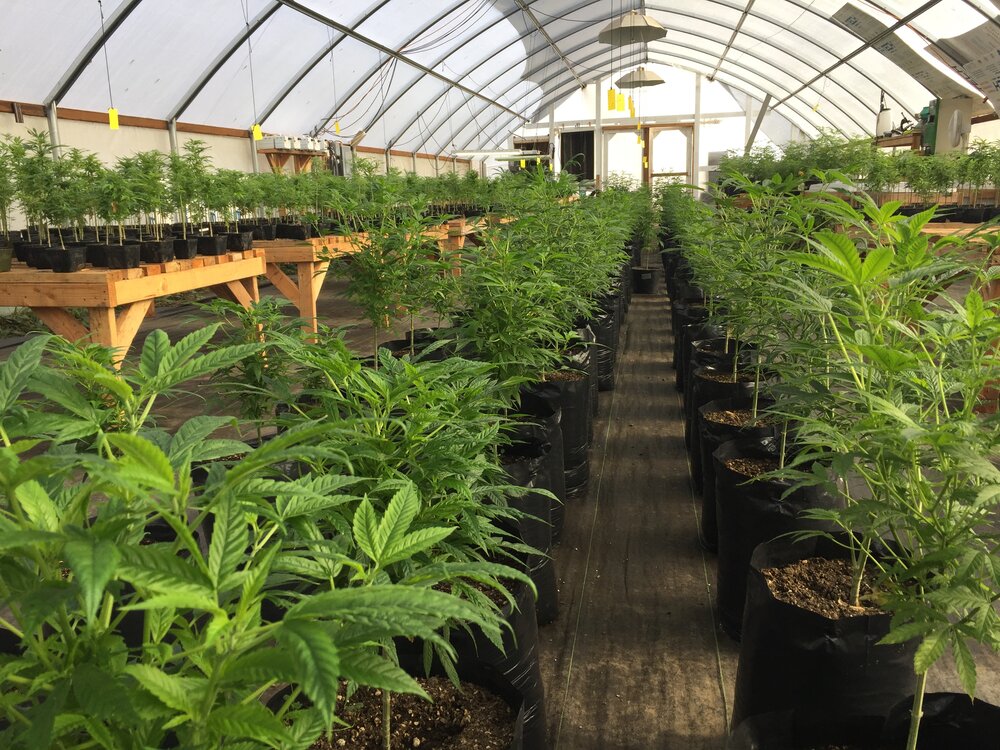 Greenhouse #4 - Winter CropThe Company has expanded growing operations to include year-round production from its greenhouses. The first greenhouse (approx. 3,000 sq ft) is on track for harvest in January. Expansion into the adjacent greenhouses, will occur over the next 30 days. Drying flower in the larger greenhouses is complete and cultivation will soon expand into all of the greenhouses on the farm. An additional 4,000 sq ft greenhouse will be constructed in Q1 2020 to increase the available indoor growing area. Management is currently evaluating additional greenhouse expansion plans in order to generate a year-round revenue stream for the Company.Development of a Hemp Biocomposite Drone for Commercial Agricultural Monitoring with Q Worx LLC (“QWorx”)The “Field Agent” hemp drone has made its inaugural flight over Global Hemp’s joint venture hemp farm in Scio, Oregon. The flight was a great success and marked the beginning of the beta testing phase of the Hemp-Fiber biocomposite drone developed specifically for agricultural monitoring. Further beta testing will be conducted over the coming weeks to continue the development of Field Agent as the project moves into Phase II to begin developing the manufacturing and marketing plan.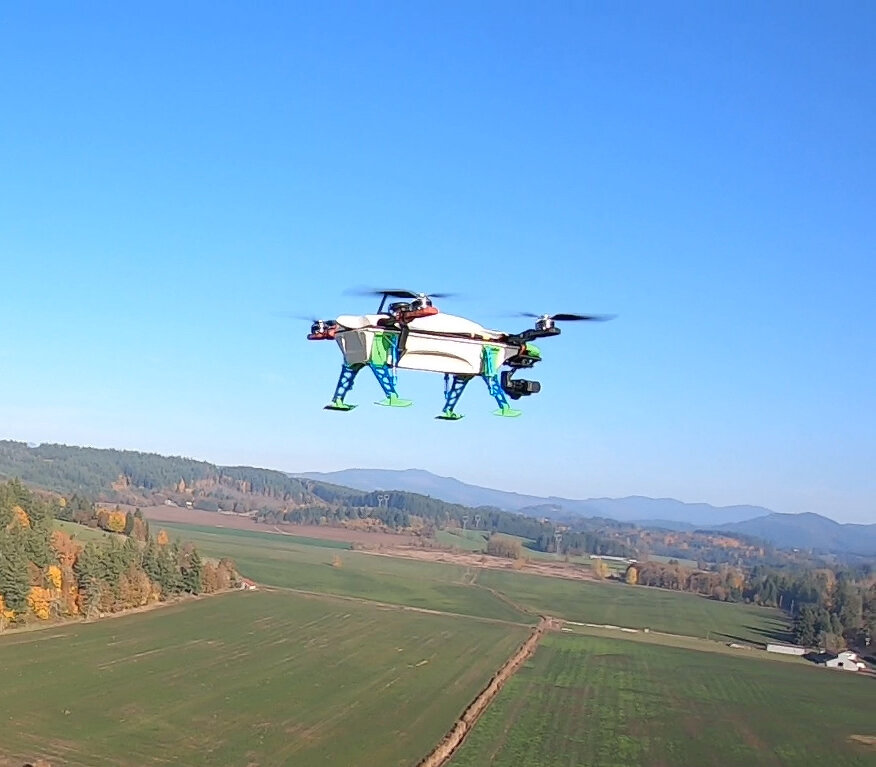 GHG has been impressed with the progress QWorx has made on the development of the Field Agent prototype. In light of this, the Company is excited to announce that it has entered into a second Technology Development Agreement with QWorx to develop a cold air rapid drying system specially designed for drying hemp and cannabis flower. This unique drying system will deliver a much more efficient solution than traditional drying systems that use heat. By using cold air for drying and curing versus the traditional warm air, degradation of cannabinoids that occurs when heat is applied will be greatly reduced.InstagramFollow the development of the Scio Oregon Hemp Project and the Field Agent on Instagram @hemp_global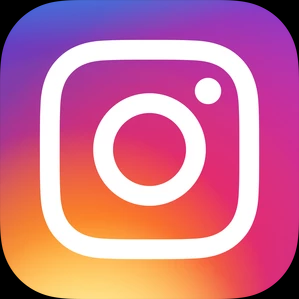 Provide a general overview and discussion of the activities of management.See above. Describe and provide details of any new products or services developed or offered. For resource companies, provide details of new drilling, exploration or production programs and acquisitions of any new properties and attach any mineral or oil and gas or other reports required under Ontario securities law.NoneDescribe and provide details of any products or services that were discontinued. For resource companies, provide details of any drilling, exploration or production programs that have been amended or abandoned.NoneDescribe any new business relationships entered into between the Issuer, the Issuer’s affiliates or third parties including contracts to supply products or services, joint venture agreements and licensing agreements etc. State whether the relationship is with a Related Person of the Issuer and provide details of the relationship. NoneDescribe the expiry or termination of any contracts or agreements between the Issuer, the Issuer’s affiliates or third parties or cancellation of any financing arrangements that have been previously announced.NoneDescribe any acquisitions by the Issuer or dispositions of the Issuer’s assets that occurred during the preceding month.  Provide details of the nature of the assets acquired or disposed of and provide details of the consideration paid or payable together with a schedule of payments if applicable, and of any valuation. State how the consideration was determined and whether the acquisition was from or the disposition was to a Related Person of the Issuer and provide details of the relationship.NoneDescribe the acquisition of new customers or loss of customers.NoneDescribe any new developments or effects on intangible products such as brand names, circulation lists, copyrights, franchises, licenses, patents, software, subscription lists and trade-marks.NoneReport on any employee hirings, terminations or lay-offs with details of anticipated length of lay-offs.NoneReport on any labour disputes and resolutions of those disputes if applicable.NoneDescribe and provide details of legal proceedings to which the Issuer became a party, including the name of the court or agency, the date instituted, the principal parties to the proceedings, the nature of the claim, the amount claimed, if any, if the proceedings are being contested, and the present status of the proceedings.NoneProvide details of any indebtedness incurred or repaid by the Issuer together with the terms of such indebtedness.NoneProvide details of any securities issued and options or warrants granted.	(1) State aggregate proceeds and intended allocation of proceeds.Provide details of any loans to or by Related Persons.NoneProvide details of any changes in directors, officers or committee members.NoneDiscuss any trends which are likely to impact the Issuer including trends in the Issuer’s market(s) or political/regulatory trends.NoneCertificate of ComplianceThe undersigned hereby certifies that:The undersigned is a director and/or senior officer of the Issuer and has been duly authorized by a resolution of the board of directors of the Issuer to sign this Certificate of Compliance.As of the date hereof there where is no material information concerning the Issuer which has not been publicly disclosed.The undersigned hereby certifies to CNSX that the Issuer is in compliance with the requirements of applicable securities legislation (as such term is defined in National Instrument 14-101) and all CNSX Requirements (as defined in CNSX Policy 1).All of the information in this Form 7 Monthly Progress Report is true.Dated:      November 7, 2019	.	Charles Larsen	
Name of Director or Senior Officer	“Charles Larsen”	
SignatureCEO	
Official CapacitySecurityNumber IssuedDetails of IssuanceUse of Proceeds (1)N/AIssuer DetailsName of Issuer	Global Hemp Group, Inc.For Month EndOctober 2019Date of Report    YY/MM/DD2019/10/06Issuer Address    	#106 – 1169 Mt. Seymour RoadIssuer Address    	#106 – 1169 Mt. Seymour RoadIssuer Address    	#106 – 1169 Mt. Seymour RoadCity/Province/Postal Code	North Vancouver, BC  V7H 2Y4Issuer Fax No.N/AIssuer Telephone No.(424) 354-2998Contact Name	Charles LarsenContact PositionCEOContact Telephone No.(424) 354-2998Contact Email Address	info@globalhempgroup.comWeb Site Address	www.globalhempgroup.comWeb Site Address	www.globalhempgroup.com